UPROSZCZONA OFERTA REALIZACJI ZADANIA PUBLICZNEGOUPROSZCZONA OFERTA REALIZACJI ZADANIA PUBLICZNEGOUPROSZCZONA OFERTA REALIZACJI ZADANIA PUBLICZNEGOUPROSZCZONA OFERTA REALIZACJI ZADANIA PUBLICZNEGOUPROSZCZONA OFERTA REALIZACJI ZADANIA PUBLICZNEGOPOUCZENIE co do sposobu wypełniania oferty:Ofertę należy wypełnić wyłącznie w białych pustych polach, zgodnie z instrukcjami umieszczonymi przy poszczególnych polach
oraz w przypisach.Zaznaczenie gwiazdką, np.: „pobieranie*/niepobieranie*” oznacza, że należy skreślić niewłaściwą odpowiedź, pozostawiając
prawidłową. Przykład: „pobieranie*/niepobieranie*”.I. Podstawowe informacje o złożonej oferciePOUCZENIE co do sposobu wypełniania oferty:Ofertę należy wypełnić wyłącznie w białych pustych polach, zgodnie z instrukcjami umieszczonymi przy poszczególnych polach
oraz w przypisach.Zaznaczenie gwiazdką, np.: „pobieranie*/niepobieranie*” oznacza, że należy skreślić niewłaściwą odpowiedź, pozostawiając
prawidłową. Przykład: „pobieranie*/niepobieranie*”.I. Podstawowe informacje o złożonej oferciePOUCZENIE co do sposobu wypełniania oferty:Ofertę należy wypełnić wyłącznie w białych pustych polach, zgodnie z instrukcjami umieszczonymi przy poszczególnych polach
oraz w przypisach.Zaznaczenie gwiazdką, np.: „pobieranie*/niepobieranie*” oznacza, że należy skreślić niewłaściwą odpowiedź, pozostawiając
prawidłową. Przykład: „pobieranie*/niepobieranie*”.I. Podstawowe informacje o złożonej oferciePOUCZENIE co do sposobu wypełniania oferty:Ofertę należy wypełnić wyłącznie w białych pustych polach, zgodnie z instrukcjami umieszczonymi przy poszczególnych polach
oraz w przypisach.Zaznaczenie gwiazdką, np.: „pobieranie*/niepobieranie*” oznacza, że należy skreślić niewłaściwą odpowiedź, pozostawiając
prawidłową. Przykład: „pobieranie*/niepobieranie*”.I. Podstawowe informacje o złożonej oferciePOUCZENIE co do sposobu wypełniania oferty:Ofertę należy wypełnić wyłącznie w białych pustych polach, zgodnie z instrukcjami umieszczonymi przy poszczególnych polach
oraz w przypisach.Zaznaczenie gwiazdką, np.: „pobieranie*/niepobieranie*” oznacza, że należy skreślić niewłaściwą odpowiedź, pozostawiając
prawidłową. Przykład: „pobieranie*/niepobieranie*”.I. Podstawowe informacje o złożonej ofercie1. Organ administracji publicznej,
do którego adresowana jest ofertaZarząd Województwa Warmińsko-MazurskiegoZarząd Województwa Warmińsko-MazurskiegoZarząd Województwa Warmińsko-MazurskiegoZarząd Województwa Warmińsko-Mazurskiego2. Rodzaj zadania publicznego1)Wspieranie i upowszechnianie kultury fizycznejWspieranie i upowszechnianie kultury fizycznejWspieranie i upowszechnianie kultury fizycznejWspieranie i upowszechnianie kultury fizycznejII. Dane oferenta(-tów)II. Dane oferenta(-tów)II. Dane oferenta(-tów)II. Dane oferenta(-tów)II. Dane oferenta(-tów)1. Nazwa oferenta(-tów), forma prawna, numer w Krajowym Rejestrze Sądowym lub innej ewidencji, adres siedziby, strona
www, adres do korespondencji, adres e-mail, numer telefonu1. Nazwa oferenta(-tów), forma prawna, numer w Krajowym Rejestrze Sądowym lub innej ewidencji, adres siedziby, strona
www, adres do korespondencji, adres e-mail, numer telefonu1. Nazwa oferenta(-tów), forma prawna, numer w Krajowym Rejestrze Sądowym lub innej ewidencji, adres siedziby, strona
www, adres do korespondencji, adres e-mail, numer telefonu1. Nazwa oferenta(-tów), forma prawna, numer w Krajowym Rejestrze Sądowym lub innej ewidencji, adres siedziby, strona
www, adres do korespondencji, adres e-mail, numer telefonu1. Nazwa oferenta(-tów), forma prawna, numer w Krajowym Rejestrze Sądowym lub innej ewidencji, adres siedziby, strona
www, adres do korespondencji, adres e-mail, numer telefonuNazwa:  „For Health Fundacja”                                    ; forma prawna: Fundacja , numer KRS         0000651680:, Kod pocztowy:   11-015                  , poczta: Olsztynek                 , miejscowość:, ulica:   Swaderki 20                , numer posesji:   2      , województwo: warmińsko-mazurskie, powiat: Olsztyński                  , gmina:   Olsztynek                      ; strona: Brak               ; adres e-mail: forhealthfundacja@gmail.com/wkopec86@gmial.com  ; numer telefonu:  531772448Nazwa:  „For Health Fundacja”                                    ; forma prawna: Fundacja , numer KRS         0000651680:, Kod pocztowy:   11-015                  , poczta: Olsztynek                 , miejscowość:, ulica:   Swaderki 20                , numer posesji:   2      , województwo: warmińsko-mazurskie, powiat: Olsztyński                  , gmina:   Olsztynek                      ; strona: Brak               ; adres e-mail: forhealthfundacja@gmail.com/wkopec86@gmial.com  ; numer telefonu:  531772448Nazwa:  „For Health Fundacja”                                    ; forma prawna: Fundacja , numer KRS         0000651680:, Kod pocztowy:   11-015                  , poczta: Olsztynek                 , miejscowość:, ulica:   Swaderki 20                , numer posesji:   2      , województwo: warmińsko-mazurskie, powiat: Olsztyński                  , gmina:   Olsztynek                      ; strona: Brak               ; adres e-mail: forhealthfundacja@gmail.com/wkopec86@gmial.com  ; numer telefonu:  531772448Nazwa:  „For Health Fundacja”                                    ; forma prawna: Fundacja , numer KRS         0000651680:, Kod pocztowy:   11-015                  , poczta: Olsztynek                 , miejscowość:, ulica:   Swaderki 20                , numer posesji:   2      , województwo: warmińsko-mazurskie, powiat: Olsztyński                  , gmina:   Olsztynek                      ; strona: Brak               ; adres e-mail: forhealthfundacja@gmail.com/wkopec86@gmial.com  ; numer telefonu:  531772448Nazwa:  „For Health Fundacja”                                    ; forma prawna: Fundacja , numer KRS         0000651680:, Kod pocztowy:   11-015                  , poczta: Olsztynek                 , miejscowość:, ulica:   Swaderki 20                , numer posesji:   2      , województwo: warmińsko-mazurskie, powiat: Olsztyński                  , gmina:   Olsztynek                      ; strona: Brak               ; adres e-mail: forhealthfundacja@gmail.com/wkopec86@gmial.com  ; numer telefonu:  5317724482. Dane osoby upoważnionej do składania
wyjaśnień dotyczących oferty (np. imię i nazwisko,
numer telefonu, adres poczty elektronicznej)Wojciech Kopeć , 531772448 , wkopec86@gmail.comWojciech Kopeć , 531772448 , wkopec86@gmail.comWojciech Kopeć , 531772448 , wkopec86@gmail.comWojciech Kopeć , 531772448 , wkopec86@gmail.comIII. Zakres rzeczowy zadania publicznegoIII. Zakres rzeczowy zadania publicznegoIII. Zakres rzeczowy zadania publicznegoIII. Zakres rzeczowy zadania publicznegoIII. Zakres rzeczowy zadania publicznego1. Tytuł zadania publicznego 5 km Perła Warmii 5 km Perła Warmii 5 km Perła Warmii 5 km Perła Warmii 2. Termin realizacji zadania publicznego2)Datarozpoczęcia 01.09.2022 r, Data zakończenia  31.12.2022 r. 3. Syntetyczny opis zadania (wraz ze wskazaniem miejsca jego realizacji) 3. Syntetyczny opis zadania (wraz ze wskazaniem miejsca jego realizacji) 3. Syntetyczny opis zadania (wraz ze wskazaniem miejsca jego realizacji) 3. Syntetyczny opis zadania (wraz ze wskazaniem miejsca jego realizacji) 3. Syntetyczny opis zadania (wraz ze wskazaniem miejsca jego realizacji)   Organizacja imprezy sportowej – biegowej dla dzieci, młodzieży i dorosłych. Będzie to jedyny bieg na 5 km w roku 2023 w województwie warmińsko mazurskim z Atestem Polskiego Związku Lekkiej Atletyki ( atest trasy już jest przez nas posiadany oraz trasa spełnia wszystkie wymogi PZLA oraz IAAF aby bić rekordy Polski, Europy i Świata).  Zależy również nam aby zgromadzić na trasie najlepszych biegacz z naszego regionu, ale również z Polski i zawodników międzynarodowych. Bieg jest rywalizacją ogólnokrajową ale również międzynarodową z nagrodami w kategoriach wiekowych oraz kategoriach dodatkowych takich jak: Najlepszy Zawodnik i Zawodniczka z : Województwa WM, Powiatu Lidzbarskiego, Gminy Wiejskiej Lidzbark Warmiński. W trosce o środowisko również naszym partnerem zostało Nadleśnictwo Górowo Iławeckie dlatego również stworzyliśmy kategorie leśników. Dodatkowo organizacją imprezy na Warmii chcemy aby zapomniana Warmia była również doceniana tak samo jak Mazury czy inne regiony naszego województwa dlatego stawiamy na turystykę oraz chcemy pokazać piękne miejsca w okolicy Lidzbarka Warmińskiego czyli w sercu dawnej Warmii, kiedyś nazwanej Perła Warmii. Opis biegu: 
Data Imprezy: 23.10.2022 r. 5 km Perła Warmii z Atestem PZLA 
Dystans: 5 km (Atest PZLA) 
Miejscowość : Wielochowo ok. Lidzbark Warmiński („Grejslandia” Stadnina Koni) 
Imprezy Towarzyszące: 
5 km Perła Warmii Nordic Walking 
Biegi dla Dzieci na dystansach: 200m/400m/800m/1000m w zależności od wieku – biegi bezpłatne.   Organizacja imprezy sportowej – biegowej dla dzieci, młodzieży i dorosłych. Będzie to jedyny bieg na 5 km w roku 2023 w województwie warmińsko mazurskim z Atestem Polskiego Związku Lekkiej Atletyki ( atest trasy już jest przez nas posiadany oraz trasa spełnia wszystkie wymogi PZLA oraz IAAF aby bić rekordy Polski, Europy i Świata).  Zależy również nam aby zgromadzić na trasie najlepszych biegacz z naszego regionu, ale również z Polski i zawodników międzynarodowych. Bieg jest rywalizacją ogólnokrajową ale również międzynarodową z nagrodami w kategoriach wiekowych oraz kategoriach dodatkowych takich jak: Najlepszy Zawodnik i Zawodniczka z : Województwa WM, Powiatu Lidzbarskiego, Gminy Wiejskiej Lidzbark Warmiński. W trosce o środowisko również naszym partnerem zostało Nadleśnictwo Górowo Iławeckie dlatego również stworzyliśmy kategorie leśników. Dodatkowo organizacją imprezy na Warmii chcemy aby zapomniana Warmia była również doceniana tak samo jak Mazury czy inne regiony naszego województwa dlatego stawiamy na turystykę oraz chcemy pokazać piękne miejsca w okolicy Lidzbarka Warmińskiego czyli w sercu dawnej Warmii, kiedyś nazwanej Perła Warmii. Opis biegu: 
Data Imprezy: 23.10.2022 r. 5 km Perła Warmii z Atestem PZLA 
Dystans: 5 km (Atest PZLA) 
Miejscowość : Wielochowo ok. Lidzbark Warmiński („Grejslandia” Stadnina Koni) 
Imprezy Towarzyszące: 
5 km Perła Warmii Nordic Walking 
Biegi dla Dzieci na dystansach: 200m/400m/800m/1000m w zależności od wieku – biegi bezpłatne.   Organizacja imprezy sportowej – biegowej dla dzieci, młodzieży i dorosłych. Będzie to jedyny bieg na 5 km w roku 2023 w województwie warmińsko mazurskim z Atestem Polskiego Związku Lekkiej Atletyki ( atest trasy już jest przez nas posiadany oraz trasa spełnia wszystkie wymogi PZLA oraz IAAF aby bić rekordy Polski, Europy i Świata).  Zależy również nam aby zgromadzić na trasie najlepszych biegacz z naszego regionu, ale również z Polski i zawodników międzynarodowych. Bieg jest rywalizacją ogólnokrajową ale również międzynarodową z nagrodami w kategoriach wiekowych oraz kategoriach dodatkowych takich jak: Najlepszy Zawodnik i Zawodniczka z : Województwa WM, Powiatu Lidzbarskiego, Gminy Wiejskiej Lidzbark Warmiński. W trosce o środowisko również naszym partnerem zostało Nadleśnictwo Górowo Iławeckie dlatego również stworzyliśmy kategorie leśników. Dodatkowo organizacją imprezy na Warmii chcemy aby zapomniana Warmia była również doceniana tak samo jak Mazury czy inne regiony naszego województwa dlatego stawiamy na turystykę oraz chcemy pokazać piękne miejsca w okolicy Lidzbarka Warmińskiego czyli w sercu dawnej Warmii, kiedyś nazwanej Perła Warmii. Opis biegu: 
Data Imprezy: 23.10.2022 r. 5 km Perła Warmii z Atestem PZLA 
Dystans: 5 km (Atest PZLA) 
Miejscowość : Wielochowo ok. Lidzbark Warmiński („Grejslandia” Stadnina Koni) 
Imprezy Towarzyszące: 
5 km Perła Warmii Nordic Walking 
Biegi dla Dzieci na dystansach: 200m/400m/800m/1000m w zależności od wieku – biegi bezpłatne.   Organizacja imprezy sportowej – biegowej dla dzieci, młodzieży i dorosłych. Będzie to jedyny bieg na 5 km w roku 2023 w województwie warmińsko mazurskim z Atestem Polskiego Związku Lekkiej Atletyki ( atest trasy już jest przez nas posiadany oraz trasa spełnia wszystkie wymogi PZLA oraz IAAF aby bić rekordy Polski, Europy i Świata).  Zależy również nam aby zgromadzić na trasie najlepszych biegacz z naszego regionu, ale również z Polski i zawodników międzynarodowych. Bieg jest rywalizacją ogólnokrajową ale również międzynarodową z nagrodami w kategoriach wiekowych oraz kategoriach dodatkowych takich jak: Najlepszy Zawodnik i Zawodniczka z : Województwa WM, Powiatu Lidzbarskiego, Gminy Wiejskiej Lidzbark Warmiński. W trosce o środowisko również naszym partnerem zostało Nadleśnictwo Górowo Iławeckie dlatego również stworzyliśmy kategorie leśników. Dodatkowo organizacją imprezy na Warmii chcemy aby zapomniana Warmia była również doceniana tak samo jak Mazury czy inne regiony naszego województwa dlatego stawiamy na turystykę oraz chcemy pokazać piękne miejsca w okolicy Lidzbarka Warmińskiego czyli w sercu dawnej Warmii, kiedyś nazwanej Perła Warmii. Opis biegu: 
Data Imprezy: 23.10.2022 r. 5 km Perła Warmii z Atestem PZLA 
Dystans: 5 km (Atest PZLA) 
Miejscowość : Wielochowo ok. Lidzbark Warmiński („Grejslandia” Stadnina Koni) 
Imprezy Towarzyszące: 
5 km Perła Warmii Nordic Walking 
Biegi dla Dzieci na dystansach: 200m/400m/800m/1000m w zależności od wieku – biegi bezpłatne.   Organizacja imprezy sportowej – biegowej dla dzieci, młodzieży i dorosłych. Będzie to jedyny bieg na 5 km w roku 2023 w województwie warmińsko mazurskim z Atestem Polskiego Związku Lekkiej Atletyki ( atest trasy już jest przez nas posiadany oraz trasa spełnia wszystkie wymogi PZLA oraz IAAF aby bić rekordy Polski, Europy i Świata).  Zależy również nam aby zgromadzić na trasie najlepszych biegacz z naszego regionu, ale również z Polski i zawodników międzynarodowych. Bieg jest rywalizacją ogólnokrajową ale również międzynarodową z nagrodami w kategoriach wiekowych oraz kategoriach dodatkowych takich jak: Najlepszy Zawodnik i Zawodniczka z : Województwa WM, Powiatu Lidzbarskiego, Gminy Wiejskiej Lidzbark Warmiński. W trosce o środowisko również naszym partnerem zostało Nadleśnictwo Górowo Iławeckie dlatego również stworzyliśmy kategorie leśników. Dodatkowo organizacją imprezy na Warmii chcemy aby zapomniana Warmia była również doceniana tak samo jak Mazury czy inne regiony naszego województwa dlatego stawiamy na turystykę oraz chcemy pokazać piękne miejsca w okolicy Lidzbarka Warmińskiego czyli w sercu dawnej Warmii, kiedyś nazwanej Perła Warmii. Opis biegu: 
Data Imprezy: 23.10.2022 r. 5 km Perła Warmii z Atestem PZLA 
Dystans: 5 km (Atest PZLA) 
Miejscowość : Wielochowo ok. Lidzbark Warmiński („Grejslandia” Stadnina Koni) 
Imprezy Towarzyszące: 
5 km Perła Warmii Nordic Walking 
Biegi dla Dzieci na dystansach: 200m/400m/800m/1000m w zależności od wieku – biegi bezpłatne. _____________________________1) Rodzaj zadania zawiera się w zakresie zadań określonych w art. 4 ustawy z dnia 24 kwietnia 2003 r. o działalności pożytku
publicznego i o wolontariacie (Dz. U. z 2018 r. poz. 450, z późn. zm.).2) Termin realizacji zadania nie może być dłuższy niż 90 dni._____________________________1) Rodzaj zadania zawiera się w zakresie zadań określonych w art. 4 ustawy z dnia 24 kwietnia 2003 r. o działalności pożytku
publicznego i o wolontariacie (Dz. U. z 2018 r. poz. 450, z późn. zm.).2) Termin realizacji zadania nie może być dłuższy niż 90 dni._____________________________1) Rodzaj zadania zawiera się w zakresie zadań określonych w art. 4 ustawy z dnia 24 kwietnia 2003 r. o działalności pożytku
publicznego i o wolontariacie (Dz. U. z 2018 r. poz. 450, z późn. zm.).2) Termin realizacji zadania nie może być dłuższy niż 90 dni._____________________________1) Rodzaj zadania zawiera się w zakresie zadań określonych w art. 4 ustawy z dnia 24 kwietnia 2003 r. o działalności pożytku
publicznego i o wolontariacie (Dz. U. z 2018 r. poz. 450, z późn. zm.).2) Termin realizacji zadania nie może być dłuższy niż 90 dni._____________________________1) Rodzaj zadania zawiera się w zakresie zadań określonych w art. 4 ustawy z dnia 24 kwietnia 2003 r. o działalności pożytku
publicznego i o wolontariacie (Dz. U. z 2018 r. poz. 450, z późn. zm.).2) Termin realizacji zadania nie może być dłuższy niż 90 dni.4. Opis zakładanych rezultatów realizacji zadania publicznego4. Opis zakładanych rezultatów realizacji zadania publicznego4. Opis zakładanych rezultatów realizacji zadania publicznego4. Opis zakładanych rezultatów realizacji zadania publicznegoNazwa rezultatuNazwa rezultatuPlanowany poziom osiągnięciarezultatów (wartośćdocelowa)Sposób monitorowania rezultatów / źródłoinformacji o osiągnięciu wskaźnika Bieg Główny na 5 km  Bieg Główny na 5 km     150-200 osób   Profesjonalny Pomiar czasu ,kamera, zdjęcia , oficjalny komunikat zawodówNordic Walking na 5 km Nordic Walking na 5 km     50-100 osóbProfesjonalny Pomiar czasu ,kamera, zdjęcia, oficjalny komunikat  zawodówBiegi dla Dzieci (200m/400m/800m/1000m)Biegi dla Dzieci (200m/400m/800m/1000m)    100-150 osób Profesjonalny Pomiar czasu ,kamera, zdjęcia, oficjalny komunikat zawodów 5. Krótka charakterystyka Oferenta, jego doświadczenia w realizacji działań planowanych w ofercie oraz zasobów, które będą
wykorzystane w realizacji zadania 5. Krótka charakterystyka Oferenta, jego doświadczenia w realizacji działań planowanych w ofercie oraz zasobów, które będą
wykorzystane w realizacji zadania 5. Krótka charakterystyka Oferenta, jego doświadczenia w realizacji działań planowanych w ofercie oraz zasobów, które będą
wykorzystane w realizacji zadania 5. Krótka charakterystyka Oferenta, jego doświadczenia w realizacji działań planowanych w ofercie oraz zasobów, które będą
wykorzystane w realizacji zadania  Fundacja swoje cele realizuje z wielkimi sukcesami od wielu lat w województwie Warmińsko-Mazurskim, miedzy innymi organizowała: Grand Prix Granicy Warmii i Mazur- Największy cykl biegów przełajowych-ulicznych w województwie W-M w historii. Rowerowe Grand Prix Granicy Warmii i Mazur – cykl rowerowy w WMUltra Trail Granicy Warmii i Mazur- Ultramaraton IPB Nocny Bieg na 5 km im. Eugeniusza Jaremko w Iławie- 2 największy bieg w Historii w województwie W-M , 1 największy bieg w W-M na 5 km w historii, jeden z najszybszych biegów w historii Polski, oraz pierwszy bieg nocny w Historii Polski na 5 km ORiSTO Bieg Stolarski – jeden z największych biegów na 10 km na atestowanej Tarsie w województwie W-MNiepodległościowy Bieg Gregoroviusa na 10 km z Atestem PZLA w Nidzicy – od 5 lat organizowany bieg niepodległości z historią w tle Półmaraton i Maraton Łyński – bieg który reklamował Źródła Łyny Półmaraton Ślimaka 2022 – bieg na dystansie 21 km reklamujący miasta Cittaslow KormoRun Bieg Pstraga – bieg reklamujący tereny rzeki Marózka i okolice Wiele innych imprez organizowanych przez fundacje w ciągu 5 letniej działalności na rzecz aktywności społeczeństwa, zdrowego stylu życia, biegania dzieci, młodzieży i dorosłych, kluczowy wkład w rozwój sportowy województwa warmiński-mazurskiego , rozwój turystyczny, reklamowy i marketingowy lokalnych społeczności oraz firm, gmin i parków przyrody i krajobrazowych parków oraz parków narodowych.  Fundacja swoje cele realizuje z wielkimi sukcesami od wielu lat w województwie Warmińsko-Mazurskim, miedzy innymi organizowała: Grand Prix Granicy Warmii i Mazur- Największy cykl biegów przełajowych-ulicznych w województwie W-M w historii. Rowerowe Grand Prix Granicy Warmii i Mazur – cykl rowerowy w WMUltra Trail Granicy Warmii i Mazur- Ultramaraton IPB Nocny Bieg na 5 km im. Eugeniusza Jaremko w Iławie- 2 największy bieg w Historii w województwie W-M , 1 największy bieg w W-M na 5 km w historii, jeden z najszybszych biegów w historii Polski, oraz pierwszy bieg nocny w Historii Polski na 5 km ORiSTO Bieg Stolarski – jeden z największych biegów na 10 km na atestowanej Tarsie w województwie W-MNiepodległościowy Bieg Gregoroviusa na 10 km z Atestem PZLA w Nidzicy – od 5 lat organizowany bieg niepodległości z historią w tle Półmaraton i Maraton Łyński – bieg który reklamował Źródła Łyny Półmaraton Ślimaka 2022 – bieg na dystansie 21 km reklamujący miasta Cittaslow KormoRun Bieg Pstraga – bieg reklamujący tereny rzeki Marózka i okolice Wiele innych imprez organizowanych przez fundacje w ciągu 5 letniej działalności na rzecz aktywności społeczeństwa, zdrowego stylu życia, biegania dzieci, młodzieży i dorosłych, kluczowy wkład w rozwój sportowy województwa warmiński-mazurskiego , rozwój turystyczny, reklamowy i marketingowy lokalnych społeczności oraz firm, gmin i parków przyrody i krajobrazowych parków oraz parków narodowych.  Fundacja swoje cele realizuje z wielkimi sukcesami od wielu lat w województwie Warmińsko-Mazurskim, miedzy innymi organizowała: Grand Prix Granicy Warmii i Mazur- Największy cykl biegów przełajowych-ulicznych w województwie W-M w historii. Rowerowe Grand Prix Granicy Warmii i Mazur – cykl rowerowy w WMUltra Trail Granicy Warmii i Mazur- Ultramaraton IPB Nocny Bieg na 5 km im. Eugeniusza Jaremko w Iławie- 2 największy bieg w Historii w województwie W-M , 1 największy bieg w W-M na 5 km w historii, jeden z najszybszych biegów w historii Polski, oraz pierwszy bieg nocny w Historii Polski na 5 km ORiSTO Bieg Stolarski – jeden z największych biegów na 10 km na atestowanej Tarsie w województwie W-MNiepodległościowy Bieg Gregoroviusa na 10 km z Atestem PZLA w Nidzicy – od 5 lat organizowany bieg niepodległości z historią w tle Półmaraton i Maraton Łyński – bieg który reklamował Źródła Łyny Półmaraton Ślimaka 2022 – bieg na dystansie 21 km reklamujący miasta Cittaslow KormoRun Bieg Pstraga – bieg reklamujący tereny rzeki Marózka i okolice Wiele innych imprez organizowanych przez fundacje w ciągu 5 letniej działalności na rzecz aktywności społeczeństwa, zdrowego stylu życia, biegania dzieci, młodzieży i dorosłych, kluczowy wkład w rozwój sportowy województwa warmiński-mazurskiego , rozwój turystyczny, reklamowy i marketingowy lokalnych społeczności oraz firm, gmin i parków przyrody i krajobrazowych parków oraz parków narodowych.  Fundacja swoje cele realizuje z wielkimi sukcesami od wielu lat w województwie Warmińsko-Mazurskim, miedzy innymi organizowała: Grand Prix Granicy Warmii i Mazur- Największy cykl biegów przełajowych-ulicznych w województwie W-M w historii. Rowerowe Grand Prix Granicy Warmii i Mazur – cykl rowerowy w WMUltra Trail Granicy Warmii i Mazur- Ultramaraton IPB Nocny Bieg na 5 km im. Eugeniusza Jaremko w Iławie- 2 największy bieg w Historii w województwie W-M , 1 największy bieg w W-M na 5 km w historii, jeden z najszybszych biegów w historii Polski, oraz pierwszy bieg nocny w Historii Polski na 5 km ORiSTO Bieg Stolarski – jeden z największych biegów na 10 km na atestowanej Tarsie w województwie W-MNiepodległościowy Bieg Gregoroviusa na 10 km z Atestem PZLA w Nidzicy – od 5 lat organizowany bieg niepodległości z historią w tle Półmaraton i Maraton Łyński – bieg który reklamował Źródła Łyny Półmaraton Ślimaka 2022 – bieg na dystansie 21 km reklamujący miasta Cittaslow KormoRun Bieg Pstraga – bieg reklamujący tereny rzeki Marózka i okolice Wiele innych imprez organizowanych przez fundacje w ciągu 5 letniej działalności na rzecz aktywności społeczeństwa, zdrowego stylu życia, biegania dzieci, młodzieży i dorosłych, kluczowy wkład w rozwój sportowy województwa warmiński-mazurskiego , rozwój turystyczny, reklamowy i marketingowy lokalnych społeczności oraz firm, gmin i parków przyrody i krajobrazowych parków oraz parków narodowych. IV. Szacunkowa kalkulacja kosztów realizacji zadania publicznegoIV. Szacunkowa kalkulacja kosztów realizacji zadania publicznegoIV. Szacunkowa kalkulacja kosztów realizacji zadania publicznegoIV. Szacunkowa kalkulacja kosztów realizacji zadania publicznegoIV. Szacunkowa kalkulacja kosztów realizacji zadania publicznegoIV. Szacunkowa kalkulacja kosztów realizacji zadania publicznegoIV. Szacunkowa kalkulacja kosztów realizacji zadania publicznegoIV. Szacunkowa kalkulacja kosztów realizacji zadania publicznegoIV. Szacunkowa kalkulacja kosztów realizacji zadania publicznegoLp.Rodzaj kosztuWartość
PLNWartość
PLNZ dotacjiZ innych
źródeł1. Profesjonalny Pomiar Czasu 3000zł 3000zł 03000zł2. Medal/Statuetki/Numerki Startow5000zł 5000zł 3000zł2000zł3. Służba Medyczna 1000zł1000zł01000zł4.Nagrody /Bony 3000zł3000zł03000zł5.Speaker/Fotograf/Praca Biura zawodów/Księgowość/Środki Dodatkowe na organizację 3000zł3000zł03000złSuma wszystkich kosztów realizacji zadaniaSuma wszystkich kosztów realizacji zadania15000zł15000zł3000zł12000złV. OświadczeniaOświadczam(-my), że:1)	proponowane zadanie publiczne będzie realizowane wyłącznie w zakresie działalności pożytku publicznego oferenta(-tów);2)	pobieranie świadczeń pieniężnych będzie się odbywać wyłącznie w ramach prowadzonej odpłatnej działalności pożytku publicznego;3)	oferent* / oferenci* składający niniejszą ofertę nie zalega(-ją)* / zalega(-ją)* z opłacaniem należności z tytułu zobowiązań  podatkowych;4)	oferent* / oferenci* składający niniejszą ofertę nie zalega(-ją)* / zalega(-ją)* z opłacaniem należności z tytułu składek na  ubezpieczenia społeczne;5)	dane zawarte w części II niniejszej oferty są zgodne z Krajowym Rejestrem Sądowym* / inną właściwą ewidencją*;6)	wszystkie informacje podane w ofercie oraz załącznikach są zgodne z aktualnym stanem prawnym i faktycznym;7)	w zakresie związanym ze składaniem ofert, w tym z gromadzeniem, przetwarzaniem i przekazywaniem danych osobowych, a także wprowadzaniem ich do systemów informatycznych, osoby, których dotyczą te dane, złożyły stosowne oświadczenia zgodnie z przepisami o ochronie danych osobowych. V. OświadczeniaOświadczam(-my), że:1)	proponowane zadanie publiczne będzie realizowane wyłącznie w zakresie działalności pożytku publicznego oferenta(-tów);2)	pobieranie świadczeń pieniężnych będzie się odbywać wyłącznie w ramach prowadzonej odpłatnej działalności pożytku publicznego;3)	oferent* / oferenci* składający niniejszą ofertę nie zalega(-ją)* / zalega(-ją)* z opłacaniem należności z tytułu zobowiązań  podatkowych;4)	oferent* / oferenci* składający niniejszą ofertę nie zalega(-ją)* / zalega(-ją)* z opłacaniem należności z tytułu składek na  ubezpieczenia społeczne;5)	dane zawarte w części II niniejszej oferty są zgodne z Krajowym Rejestrem Sądowym* / inną właściwą ewidencją*;6)	wszystkie informacje podane w ofercie oraz załącznikach są zgodne z aktualnym stanem prawnym i faktycznym;7)	w zakresie związanym ze składaniem ofert, w tym z gromadzeniem, przetwarzaniem i przekazywaniem danych osobowych, a także wprowadzaniem ich do systemów informatycznych, osoby, których dotyczą te dane, złożyły stosowne oświadczenia zgodnie z przepisami o ochronie danych osobowych. V. OświadczeniaOświadczam(-my), że:1)	proponowane zadanie publiczne będzie realizowane wyłącznie w zakresie działalności pożytku publicznego oferenta(-tów);2)	pobieranie świadczeń pieniężnych będzie się odbywać wyłącznie w ramach prowadzonej odpłatnej działalności pożytku publicznego;3)	oferent* / oferenci* składający niniejszą ofertę nie zalega(-ją)* / zalega(-ją)* z opłacaniem należności z tytułu zobowiązań  podatkowych;4)	oferent* / oferenci* składający niniejszą ofertę nie zalega(-ją)* / zalega(-ją)* z opłacaniem należności z tytułu składek na  ubezpieczenia społeczne;5)	dane zawarte w części II niniejszej oferty są zgodne z Krajowym Rejestrem Sądowym* / inną właściwą ewidencją*;6)	wszystkie informacje podane w ofercie oraz załącznikach są zgodne z aktualnym stanem prawnym i faktycznym;7)	w zakresie związanym ze składaniem ofert, w tym z gromadzeniem, przetwarzaniem i przekazywaniem danych osobowych, a także wprowadzaniem ich do systemów informatycznych, osoby, których dotyczą te dane, złożyły stosowne oświadczenia zgodnie z przepisami o ochronie danych osobowych. V. OświadczeniaOświadczam(-my), że:1)	proponowane zadanie publiczne będzie realizowane wyłącznie w zakresie działalności pożytku publicznego oferenta(-tów);2)	pobieranie świadczeń pieniężnych będzie się odbywać wyłącznie w ramach prowadzonej odpłatnej działalności pożytku publicznego;3)	oferent* / oferenci* składający niniejszą ofertę nie zalega(-ją)* / zalega(-ją)* z opłacaniem należności z tytułu zobowiązań  podatkowych;4)	oferent* / oferenci* składający niniejszą ofertę nie zalega(-ją)* / zalega(-ją)* z opłacaniem należności z tytułu składek na  ubezpieczenia społeczne;5)	dane zawarte w części II niniejszej oferty są zgodne z Krajowym Rejestrem Sądowym* / inną właściwą ewidencją*;6)	wszystkie informacje podane w ofercie oraz załącznikach są zgodne z aktualnym stanem prawnym i faktycznym;7)	w zakresie związanym ze składaniem ofert, w tym z gromadzeniem, przetwarzaniem i przekazywaniem danych osobowych, a także wprowadzaniem ich do systemów informatycznych, osoby, których dotyczą te dane, złożyły stosowne oświadczenia zgodnie z przepisami o ochronie danych osobowych. V. OświadczeniaOświadczam(-my), że:1)	proponowane zadanie publiczne będzie realizowane wyłącznie w zakresie działalności pożytku publicznego oferenta(-tów);2)	pobieranie świadczeń pieniężnych będzie się odbywać wyłącznie w ramach prowadzonej odpłatnej działalności pożytku publicznego;3)	oferent* / oferenci* składający niniejszą ofertę nie zalega(-ją)* / zalega(-ją)* z opłacaniem należności z tytułu zobowiązań  podatkowych;4)	oferent* / oferenci* składający niniejszą ofertę nie zalega(-ją)* / zalega(-ją)* z opłacaniem należności z tytułu składek na  ubezpieczenia społeczne;5)	dane zawarte w części II niniejszej oferty są zgodne z Krajowym Rejestrem Sądowym* / inną właściwą ewidencją*;6)	wszystkie informacje podane w ofercie oraz załącznikach są zgodne z aktualnym stanem prawnym i faktycznym;7)	w zakresie związanym ze składaniem ofert, w tym z gromadzeniem, przetwarzaniem i przekazywaniem danych osobowych, a także wprowadzaniem ich do systemów informatycznych, osoby, których dotyczą te dane, złożyły stosowne oświadczenia zgodnie z przepisami o ochronie danych osobowych. V. OświadczeniaOświadczam(-my), że:1)	proponowane zadanie publiczne będzie realizowane wyłącznie w zakresie działalności pożytku publicznego oferenta(-tów);2)	pobieranie świadczeń pieniężnych będzie się odbywać wyłącznie w ramach prowadzonej odpłatnej działalności pożytku publicznego;3)	oferent* / oferenci* składający niniejszą ofertę nie zalega(-ją)* / zalega(-ją)* z opłacaniem należności z tytułu zobowiązań  podatkowych;4)	oferent* / oferenci* składający niniejszą ofertę nie zalega(-ją)* / zalega(-ją)* z opłacaniem należności z tytułu składek na  ubezpieczenia społeczne;5)	dane zawarte w części II niniejszej oferty są zgodne z Krajowym Rejestrem Sądowym* / inną właściwą ewidencją*;6)	wszystkie informacje podane w ofercie oraz załącznikach są zgodne z aktualnym stanem prawnym i faktycznym;7)	w zakresie związanym ze składaniem ofert, w tym z gromadzeniem, przetwarzaniem i przekazywaniem danych osobowych, a także wprowadzaniem ich do systemów informatycznych, osoby, których dotyczą te dane, złożyły stosowne oświadczenia zgodnie z przepisami o ochronie danych osobowych. V. OświadczeniaOświadczam(-my), że:1)	proponowane zadanie publiczne będzie realizowane wyłącznie w zakresie działalności pożytku publicznego oferenta(-tów);2)	pobieranie świadczeń pieniężnych będzie się odbywać wyłącznie w ramach prowadzonej odpłatnej działalności pożytku publicznego;3)	oferent* / oferenci* składający niniejszą ofertę nie zalega(-ją)* / zalega(-ją)* z opłacaniem należności z tytułu zobowiązań  podatkowych;4)	oferent* / oferenci* składający niniejszą ofertę nie zalega(-ją)* / zalega(-ją)* z opłacaniem należności z tytułu składek na  ubezpieczenia społeczne;5)	dane zawarte w części II niniejszej oferty są zgodne z Krajowym Rejestrem Sądowym* / inną właściwą ewidencją*;6)	wszystkie informacje podane w ofercie oraz załącznikach są zgodne z aktualnym stanem prawnym i faktycznym;7)	w zakresie związanym ze składaniem ofert, w tym z gromadzeniem, przetwarzaniem i przekazywaniem danych osobowych, a także wprowadzaniem ich do systemów informatycznych, osoby, których dotyczą te dane, złożyły stosowne oświadczenia zgodnie z przepisami o ochronie danych osobowych. V. OświadczeniaOświadczam(-my), że:1)	proponowane zadanie publiczne będzie realizowane wyłącznie w zakresie działalności pożytku publicznego oferenta(-tów);2)	pobieranie świadczeń pieniężnych będzie się odbywać wyłącznie w ramach prowadzonej odpłatnej działalności pożytku publicznego;3)	oferent* / oferenci* składający niniejszą ofertę nie zalega(-ją)* / zalega(-ją)* z opłacaniem należności z tytułu zobowiązań  podatkowych;4)	oferent* / oferenci* składający niniejszą ofertę nie zalega(-ją)* / zalega(-ją)* z opłacaniem należności z tytułu składek na  ubezpieczenia społeczne;5)	dane zawarte w części II niniejszej oferty są zgodne z Krajowym Rejestrem Sądowym* / inną właściwą ewidencją*;6)	wszystkie informacje podane w ofercie oraz załącznikach są zgodne z aktualnym stanem prawnym i faktycznym;7)	w zakresie związanym ze składaniem ofert, w tym z gromadzeniem, przetwarzaniem i przekazywaniem danych osobowych, a także wprowadzaniem ich do systemów informatycznych, osoby, których dotyczą te dane, złożyły stosowne oświadczenia zgodnie z przepisami o ochronie danych osobowych. V. OświadczeniaOświadczam(-my), że:1)	proponowane zadanie publiczne będzie realizowane wyłącznie w zakresie działalności pożytku publicznego oferenta(-tów);2)	pobieranie świadczeń pieniężnych będzie się odbywać wyłącznie w ramach prowadzonej odpłatnej działalności pożytku publicznego;3)	oferent* / oferenci* składający niniejszą ofertę nie zalega(-ją)* / zalega(-ją)* z opłacaniem należności z tytułu zobowiązań  podatkowych;4)	oferent* / oferenci* składający niniejszą ofertę nie zalega(-ją)* / zalega(-ją)* z opłacaniem należności z tytułu składek na  ubezpieczenia społeczne;5)	dane zawarte w części II niniejszej oferty są zgodne z Krajowym Rejestrem Sądowym* / inną właściwą ewidencją*;6)	wszystkie informacje podane w ofercie oraz załącznikach są zgodne z aktualnym stanem prawnym i faktycznym;7)	w zakresie związanym ze składaniem ofert, w tym z gromadzeniem, przetwarzaniem i przekazywaniem danych osobowych, a także wprowadzaniem ich do systemów informatycznych, osoby, których dotyczą te dane, złożyły stosowne oświadczenia zgodnie z przepisami o ochronie danych osobowych. 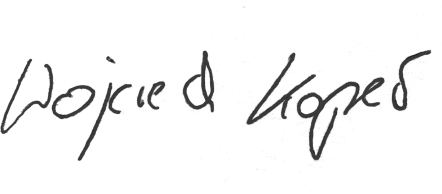 Data  26.09.2022 r. Data  26.09.2022 r. Data  26.09.2022 r. Data  26.09.2022 r. Data  26.09.2022 r. Data  26.09.2022 r. Data  26.09.2022 r. Data  26.09.2022 r. Data  26.09.2022 r. Data  26.09.2022 r. Data  26.09.2022 r. Data  26.09.2022 r. (podpis osoby upoważnionej lub podpisy
osób upoważnionych do składania oświadczeń
woli w imieniu oferentów)(podpis osoby upoważnionej lub podpisy
osób upoważnionych do składania oświadczeń
woli w imieniu oferentów)(podpis osoby upoważnionej lub podpisy
osób upoważnionych do składania oświadczeń
woli w imieniu oferentów)